ROMÂNIA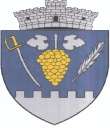 JUDEȚUL ARADCONSILIUL LOCAL AL COMUNEI ȘIRIAŞiria, str. 85 Infanterie, nr. 184, jud. Arad, tel:0257-531.101, fax:0257-531.449 e-mail: primariasiria@yahoo.com                                             HOTĂRÂREA NR. 115din data de 01.09.2015privind scoaterea din funcțiune a unor bunuri de natura mijloacelor fixe aflate în administararea și folosința la SC Compania de Apă Arad SAConsiliul Local al comunei Şiria având în vedere:- proiectul de hotărâre înaintat de Primarul comunei Şiria;-raportul de specialitate nr. 8995/26.08.2015 înaintat de responsabilul urbanism din cadrul Primăriei comunei Șiria; - expunerea de motive nr. 9189/01.09.2015 a Primarului comunei Șiria; -adresa nr. 17581/29.07.2015 înaintată de SC COMPANIA DE APĂ ARAD SA, înregistrată cu nr. 8111/31.07.2015 la Primăria comunei Șiria, în vederea scoaterii din funcțiune a unor bunuri, branșamente de apă din localitatea Șiria, aflate în administrarea și folosința companiei;ţinând cont de prevederile:  -art. 36, alin. 2, lit. c din Legea nr. 215/2001 a administraţiei publice locale, republicată;- art. 3 alin.4 și art.10 alin.2 din Legea nr. 213/1998 privind bunurile proprietate publică, cu modificările ulterioare;-art.2 alin.1 și 2 și art. 4 alin.1 și 3 și art.42 din O.M.F.P. nr.2861/2009  pentru aprobarea Normelor privind organizarea şi efectuarea inventarierii elementelor de natura activelor, datoriilor şi capitalurilor propriiîn temeiul art. 45 alin. 3 din Legea nr. 215/2001 a administraţiei publice locale republicată, cu  10 voturi pentruHOTĂRĂŞTE:          ART.1  (1) Se aprobă trecerea din domeniul public în domeniul privat al comunei Șiria a unor bunuri de natura mijloacelor fixe aflate în administararea și folosința la SC Compania de Apă Arad SA , menționate în anexa la prezenta hotărâre.          ART.2.  Se aprobă casarea mijloacelor fixe menționate la art.1, conform anexei la prezenta hotărâre.	ART.3. Se desemnează dl. Pintean Cosmin Cătălin, administrator public al comunei Şiria, membru în comisia de casare.	ART. 4 (1) Prezenta hotărâre se comunică Instituţiei Prefectului judeţul Arad, în vederea exercitării controlului cu privire la legalitate şi se aduce la cunoştinţă publică prin grija secretarului comunei Şiria.     (2) Aducerea la cunoştinţă publică se face prin afişare la sediul Primăriei comunei Şiria și publicare pe site.     (3) Hotărârea se comunică în vederea punerii în aplicare Primarului comunei Şiria, biroul financiar-contabil, compartimentul urbanism din cadrul Primăriei comunei Şiria și SC Compania de Apă Arad SA.   PREŞEDINTE DE ŞEDINŢĂ, 		         AVIZAT DE LEGALITATE                                            Priescu Marcel Ioan				     SECRETAR,     	 				                              Jr. Sârb Gabriela